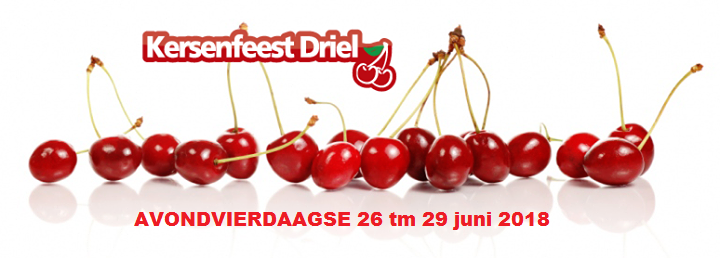 AANSPRAKELIJKHEID De organisatie draagt geen enkele verantwoordelijkheid voor mogelijke ongevallen of schade die de deelnemers of toeschouwers tijdens de avondvierdaagse overkomt. INSTRUCTIES Denk aan uw veiligheid en volg de aanwijzingen van de verkeersregelaars op!RA → Rechtsaf LA → Linksaf      → Rechtdoor DAG 2: WOENSDAGStarttijd: tussen 18.00 en 19.00 uur5 KILOMETER - RODE PIJLENStart Tent RA Patrijsstraat__Kerkstraat__Rijnstraat LA Ausemstraat RA Eykmanstraat LA Rijnstraat Rotonde oversteken RA Boltweg LA Eigen weg Fam. v.d. Brink naar Groenewoudsestraat LA grindpad richting Hoenveldsestraat bij Verlengde Rijnstraat oversteken dan RA voor Rotonde LA Elstergrindweg RA Hoenveldsestraat LA Dorpsstraat___Kerkstraat RA Patrijsstraat Eindpunt Feesttent. Vergeet je niet af te melden.10 KILOMETER - BLAUWE PIJLENStart Tent RA Patrijsstraat__Kerkstraat__Rijnstraat LA Ausemstraat RA Eykmanstraat LA Rijnstraat, Rotonde oversteken RA Boltweg LA Eigen weg Fam. v.d. Brink naar Groenewoudsestraat LA grindpad richting Hoenveldsestraat bij verlenge Rijnstraat oversteken dan RA voor Rotonde LA Elstergrindweg RA Hoenveldsestraat___ Honingveldsestraat___’t Vlot pad volgen LA Vogelenzangsestraat RA Baltussenweg LA__Patrijsstraat. Eindpunt Feesttent. Vergeet je niet af te melden.WIJ WENSEN U VEEL WANDELPLEZIER!!